Zajęcia 25.06.2020Witajcie kochane tygryski!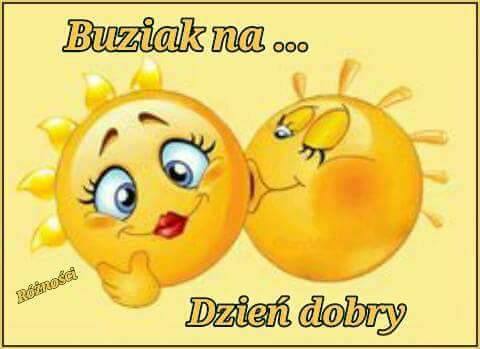 Zadanie 1. Obejrzyjcie obrazki w kartach pracy na stronie 74. Opowiedzcie, co się na nich dzieje. Powiedzcie co było kiedyś, co jest teraz i co będzie w przyszłości.Przeczytajcie tekst z mamą na stronie 75. Mama czyta wyrazy a wy mówicie nazwę obrazka. Dokończcie rysować kredki według wzoru zgodnie z rytmem. Zadanie 2. Zabawy przy piosence „Do widzenia przedszkole”.Posłuchajcie piosenki i porozmawiajcie z mamą na temat jej treści. https://www.youtube.com/watch?v=L8g7oeL3QKYĆwiczenie oddechowe – „Zaśmiej się tak jak ja”. Dzieci maszerują w rytmie piosenki. Podczas przerwy w muzyce mama prezentuje dowolny sposób śmiechu na sylabach: hi, hu, ha, he, ho, na różnych wysokościach dźwięku. Dzieci nabierają powietrze nosem, wydychając je, naśladują prezentowany przez mamę rodzaj śmiechu. (Śmiech można prezentować, stosując różną wysokość głosu).Zabawa „Przedszkolna drużyna”.  Swobodny marsz w rytmie piosenki. Na przerwę w grze mama zwraca się do dzieci,  Żegnamy dziś Filipa, lecz wszyscy pamiętamy – Filip jest wspaniały, bardzo go kochamy.Żegnamy dziś Ignasia, lecz wszyscy pamiętamy – Ignaś jest wspaniały, bardzo go kochamy.Żegnamy dzisiaj Frania, lecz wszyscy pamiętamy – Franio jest wspaniały, bardzo go kochamy.Swobodny marsz w rytmie piosenki. Na przerwę w grze dzieci powtarzają za mamą tekst: – Do przedszkola przychodzimy, bo… dzieci kończą zdanie, śpiewając na dowolnej melodii. Np. W przedszkolu mam kolegów. Lubię bawić się z Ewą.Zadanie 3.  Co najbardziej podobało mi się w przedszkolu – rysunek.Wypowiedzcie się na temat: Co najbardziej podobało mi się (wśród zdarzeń w ciągu roku) w przedszkolu. Obejrzyjcie kilka fotografii z tego roku w tygryskach i powspominajcie te chwile. 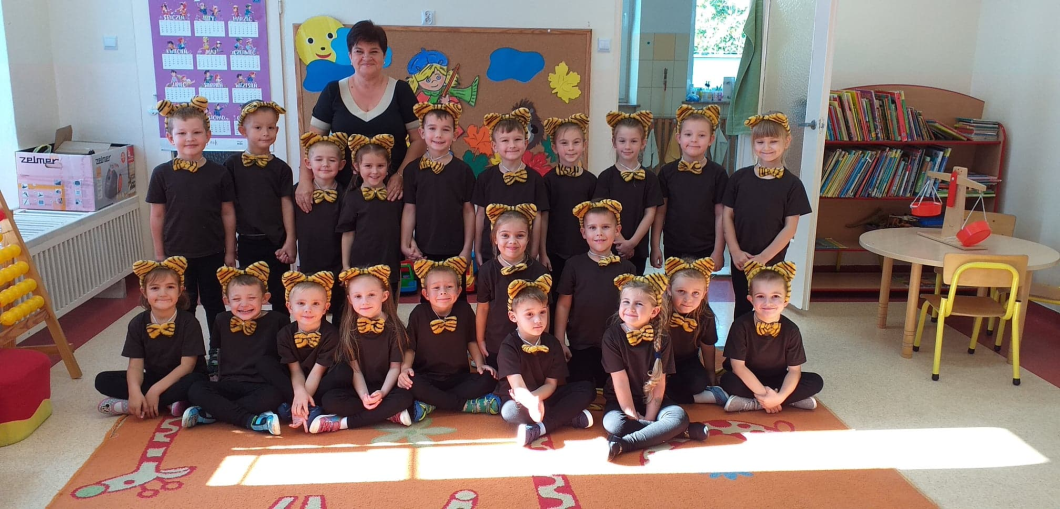 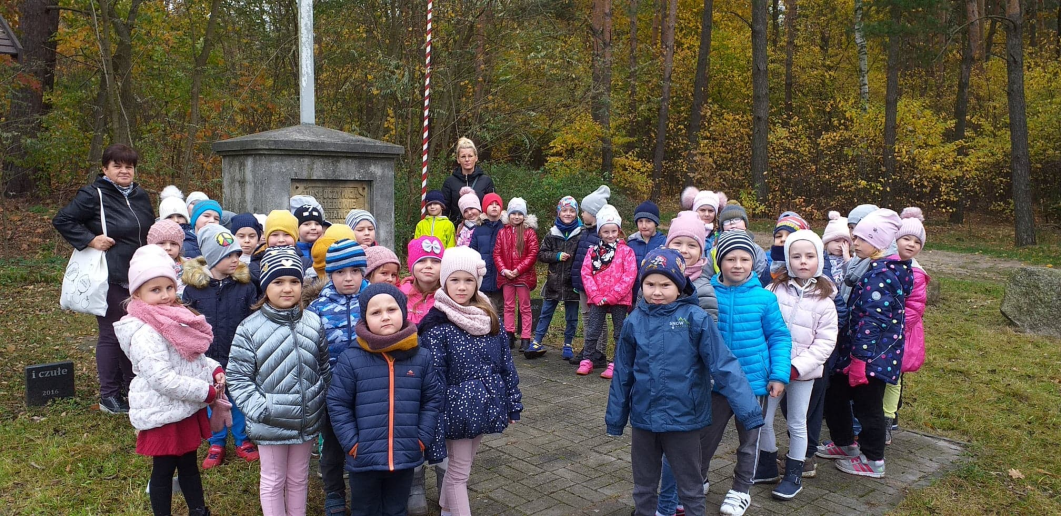 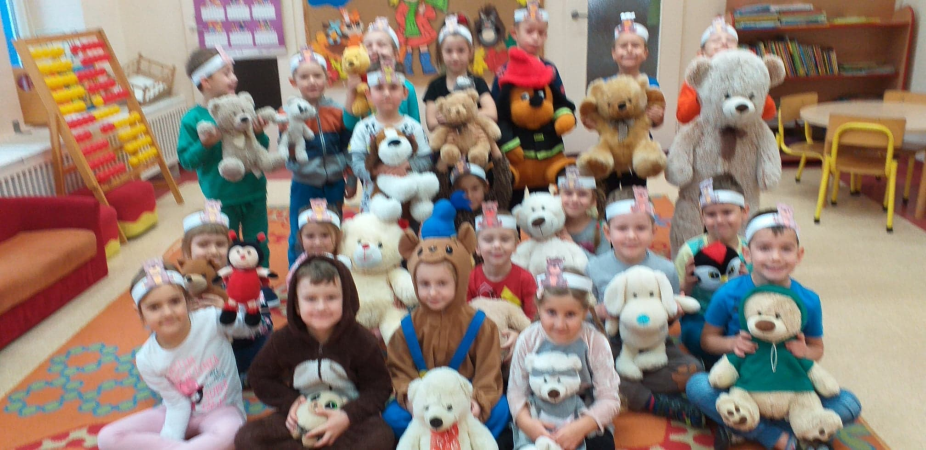 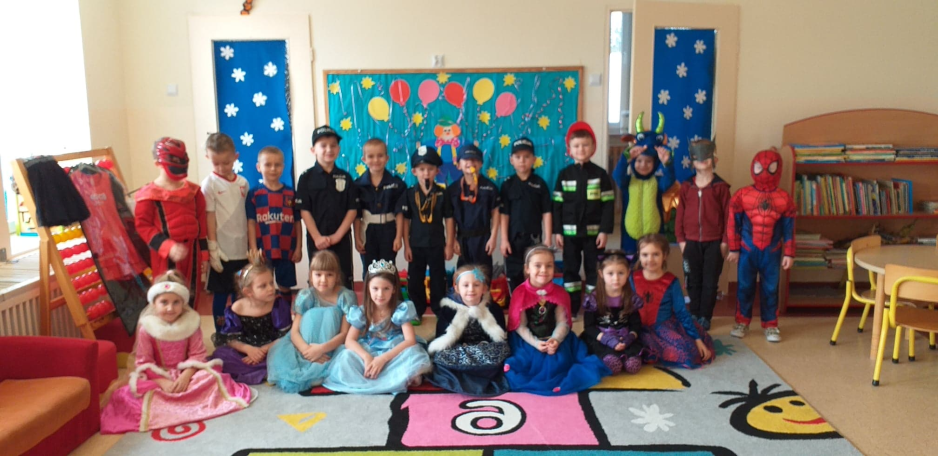 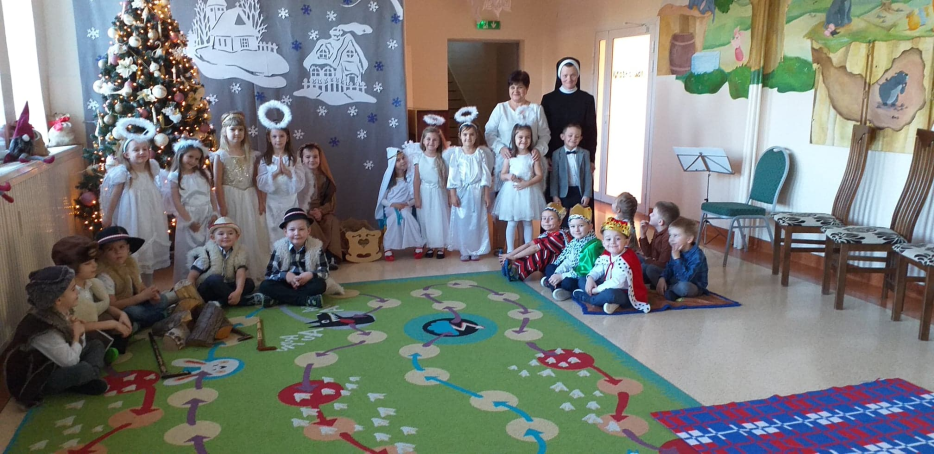 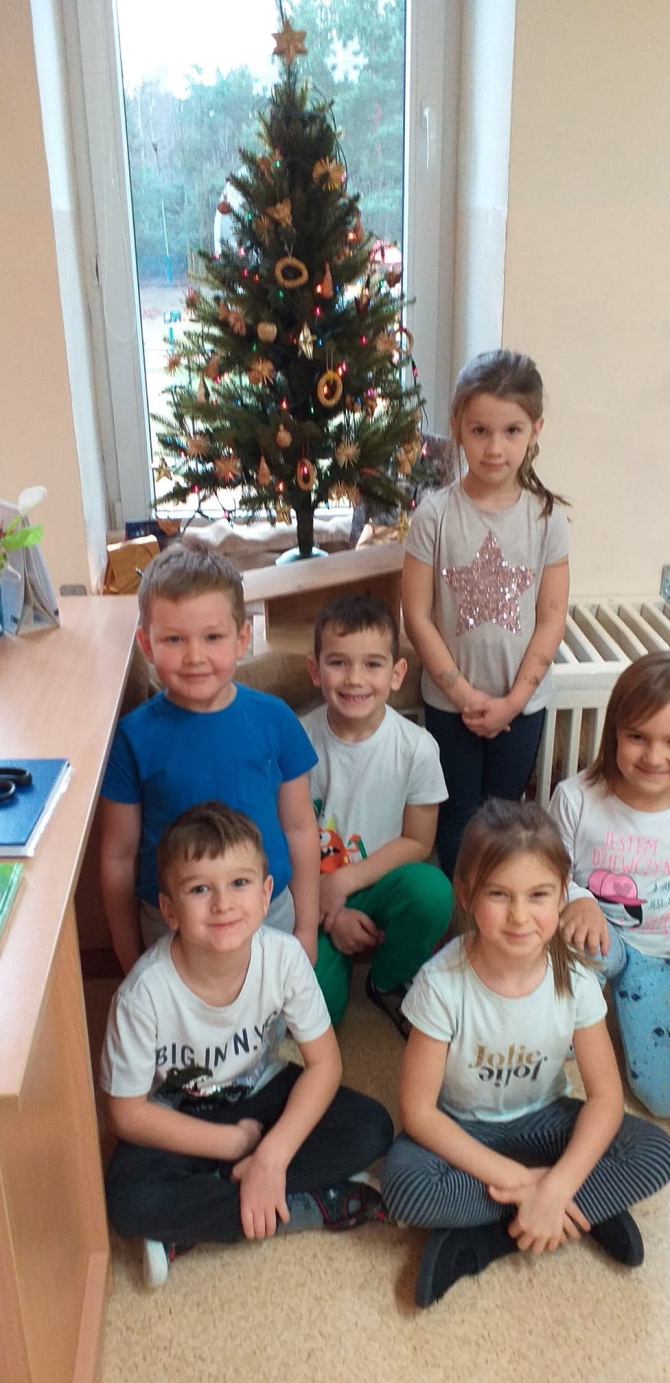 Otwórzcie karty pracy na stronie 76. Narysujcie co najbardziej podobało wam się w przedszkolu. Wspólne z rodzicami obejrzyjcie swoje prace, opowiedzcie o nich.   Małgorzata Cebula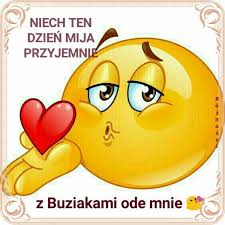 